21.05 10  класс литература Тема. Повторение. Русская литература первой половины 19 века1.Посмотрите видео по ссылке https://youtu.be/v7-0H-qvgZY2.Записать таблицу в тетрадь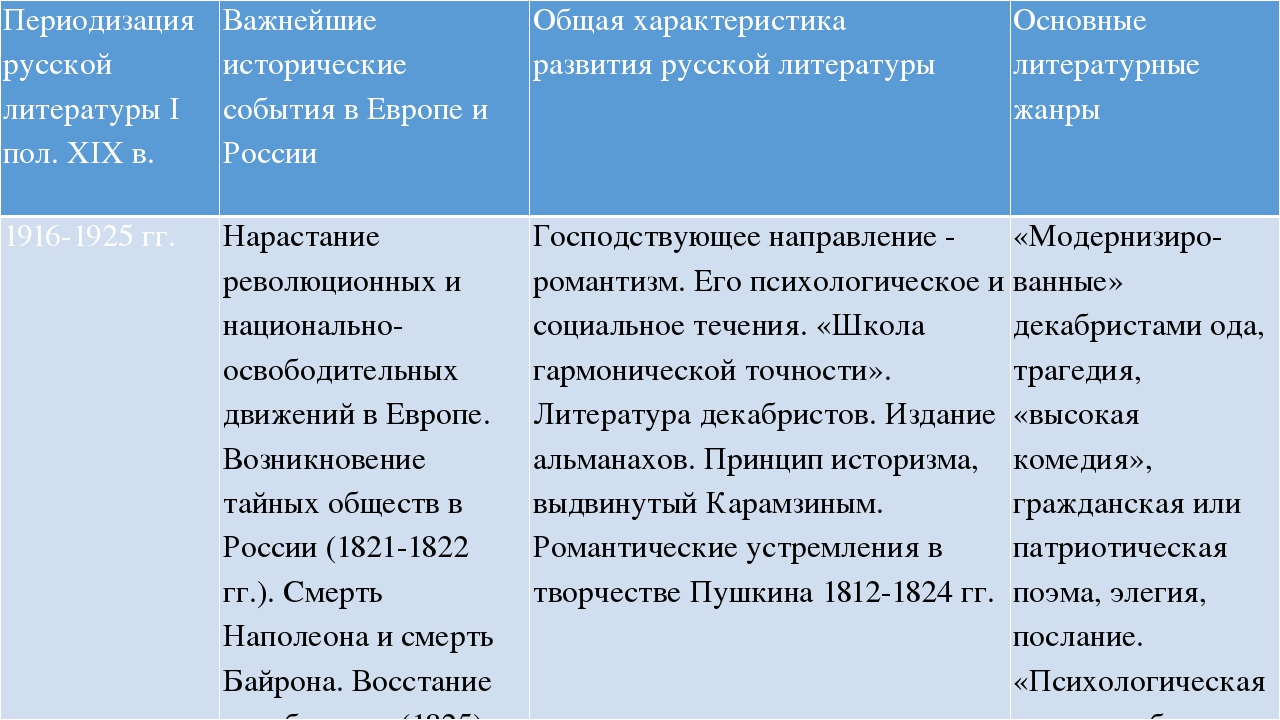 